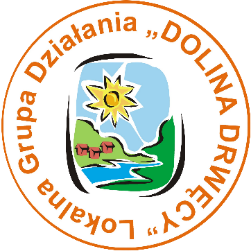 Wizyta studyjna Niech Cię Zakole22-23 lipiec 2023 r.Dzień I (sobota) – 22.07.2023 r.8:30 – 8:45 – zbiórka przy Starostwie Powiatowym w Golubiu-Dobrzyniu,10:00 – przyjazd do Chaty Chlebowej,10:00 – 13:00 – warsztaty pn. Cztery Pory Roku przy piecu chlebowym,11:30 – 11:45 – przerwa kawowa,13:15 – 14:00 – zwiedzanie grodziska Gzin,14:00 – 15:00 – warsztaty „Zioła w starosłowiańskiej kulturze”,16:00 – warsztaty edukacyjno-kulinarne w Kuchni Pałacowej – Trufla wśród mięs jagnięcina – od przekąski do deseru w wykonaniu kuchmistrza pałacowego Piotr Lenarta,17:00 – obiad.Dzień II (niedziela) – 23.07.2023 r.08:00 – 09:00 – śniadaniowy Stół Rodzimych Smaków jako przykład integracji produktów od lokalnych przetwórców, 09:00 – 10:00 – zwiedzanie Zespołu Pałacowo-Parkowego w Ostromecku,10:00 – 10:15 – przerwa kawowa,11:00 – 12:00 – Zwiedzanie Nadwiślańskiej Chaty z 1800 roku w Luszkowie,12:00 – 13:00 – warsztaty z rękodzielniczego wytwarzania krówek i bez,13:00 – 14:00 – obiad Nadwiślańska uczta pierogowa i słodkości.Organizator zastrzega sobie możliwość zmiany programu wyjazdu!!!